Can you sort the animals into those that live above ground and under the ground?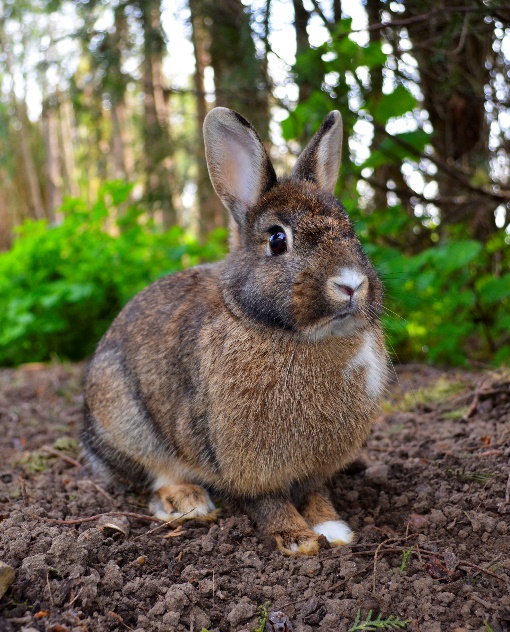 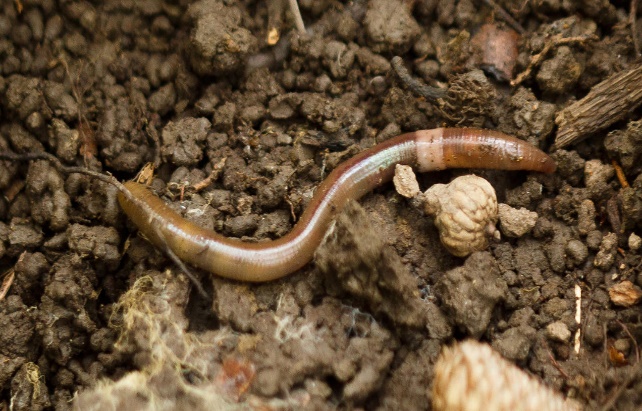 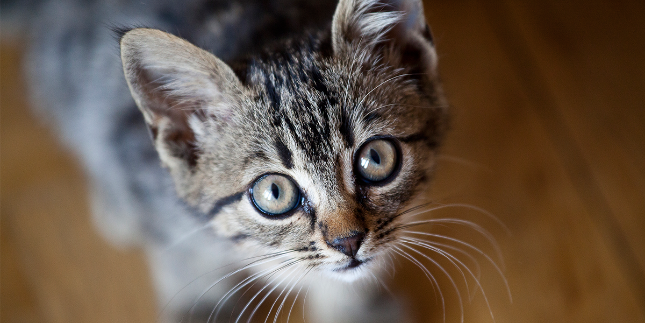 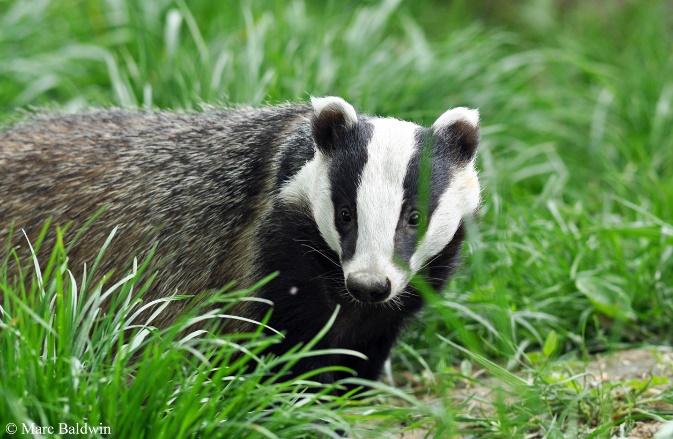 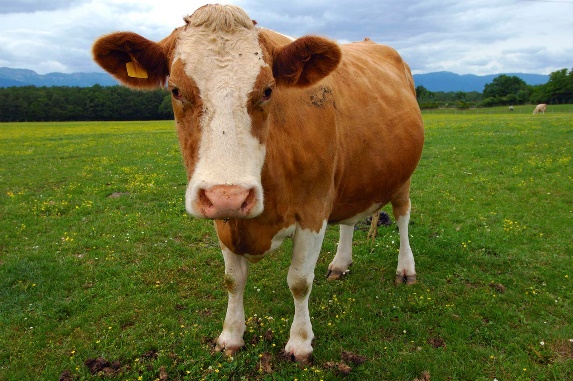 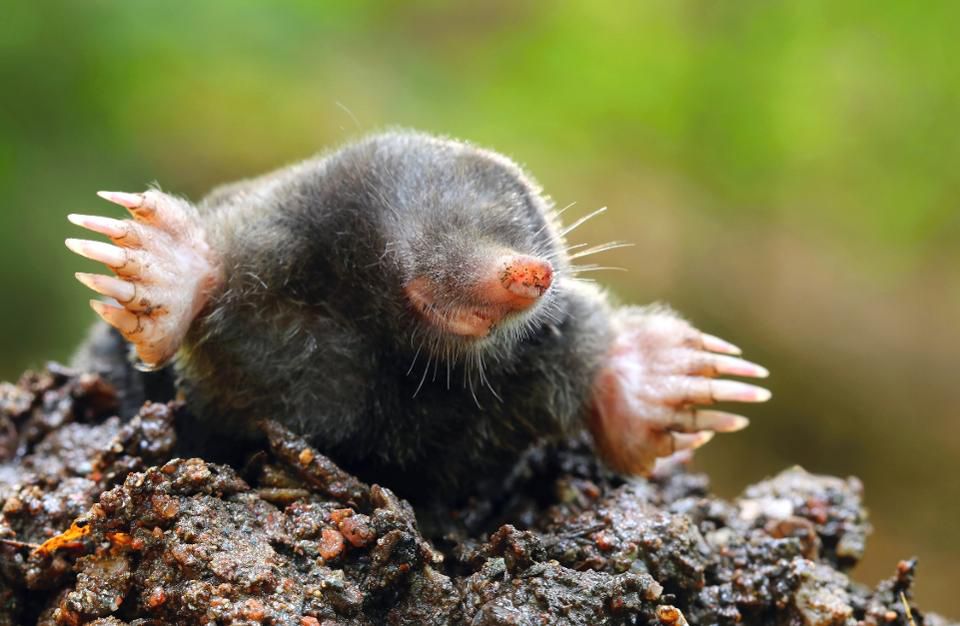 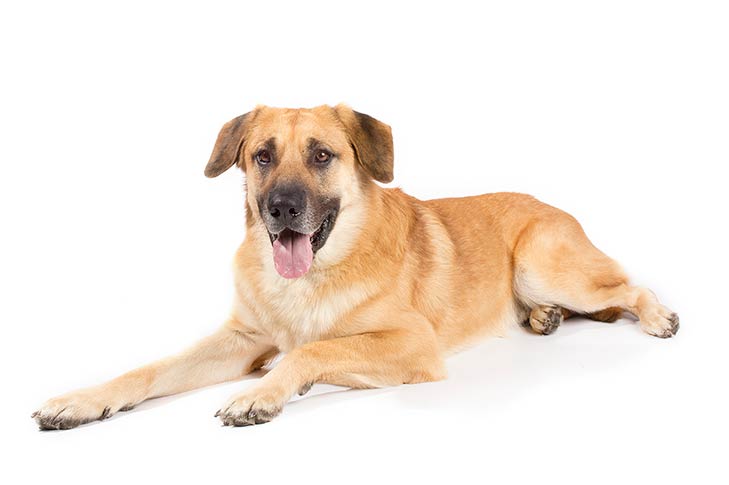 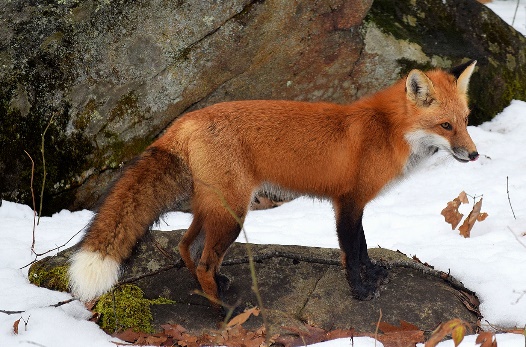 